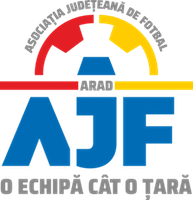 CERERE DE ÎNSCRIEREA LA CURS ÎN VEDEREA OBŢINERII LICENŢEI UEFA DSubsemnatul/a,........................................………..…………………………........, data naşterii..............................., localitatea……………………………....................., starea civila................................................................................................................., adresa stabilă: str. ................................................................., nr. .……., bl...…, sc..…,        et.……, ap.….…, oraş ………………………., judeţ ………..……………………, telefon mobil.................................., adresă de e-mail……....……………….………, solicit înscrierea mea la cursul organizat de AJF Arad pentru obţinerea licenţei UEFA D. Data, 								Semnătura.ASOCIAŢIA JUDEŢEANĂ DE FOTBAL ARADASOCIAŢIA JUDEŢEANĂ DE FOTBAL ARADASOCIAŢIA JUDEŢEANĂ DE FOTBAL ARADAdresaStr. Infanteriei, nr. 3
cod poştal 310257Telefon0257.256.762Fax0257.256.762Emailoffice@ajfarad.ro